Välkomna till Färgelanda Cup Indoors, vänligen tänk på detta :Vi är här för att ha kulVi låter alla vara medAlla bidrar till positiv stämningVi lyssnar på våra domareVi har god stil på och utanför planen                                             Med vänlig hälsning/Styrelsen                      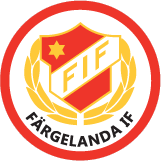 